№  53   «03» апреля    2015г.              Зам.министра-                              начальнику управления КРУ    Минфина РБ           Ольговской Ю.В.Возраженияв отношении  акта  проверки целевого и эффективного использования средств, выделенных из бюджета Республики Башкортостан Администрации сельского поселения Еремеевский сельсовет муниципального района Чишминский район Республики Башкортостан за 2012-2014 годыОзнакомившись  с актом проверки от 19 марта 2015 года, Администрация сельского поселения Еремеевский сельсовет полагает что, изложенные в акте обстоятельства и выводы  не противоречат бюджетному законодательству и нормативным актам.По договору поставки от 04.04.2013года №2 ООО «Трактор»» поставило запасные части для трактора. Согласно товарной накладной от 04.04.2013г №А-0000020стоимость поставленных запасных частей на сумму 7962 рубля. Оплата произведена по платежному поручению № 203от  05.06.2013 года на сумму 7962 рубля.По договору поставки от 15.01.2014года №1 ООО «Трактор»» поставило запасные части для трактора. Согласно товарной накладной от 15.01.2014г №А/Ч-000002стоимость поставленных запасных частей на сумму 13664 рубля. Оплата произведена по платежному поручению № 258от  24.06.2014 года на сумму 13664 рубля.Итого запчасти приобретены на сумму 21626 рублей.В соответствии с федеральным законом от 6 октября 2003 года № 131-ФЗ «Об общих принципах организации местного самоуправления в Российской Федерации» сельское поселение Еремеевский сельсовет организует уборку территорий от несанкционированных свалок, вывоз мусора, очистку уличных дорог от снега, косьбу сорной растительности на территории поселения.По подразделу 0503«Благоустройство» подлежат отражению расходов на проведение  мероприятий по содержанию территории муниципального образования, а также по проектированию, созданию, реконструкции, капитальному ремонту, ремонту и содержанию объектов благоустройства, направленных на обеспечение и повышение комфортности условий проживания граждан, поддержание и улучшение санитарного и эстетического состояния территории. Кроме того, по данному подразделу подлежат отражению расходы по организации и содержанию мест захоронения (Кладбищ), мест захоронения бытовых отходов, а также другие расходы по благоустройству в границах муниципальных образований.Администрация сельского поселения Еремеевский сельсовет имеет в собственности трактор. Трактор используется  сельским поселением для откоса сорной растительности  на территории сельского поселения, очистки уличных дорог от снега, вывоза мусора и уборки территорий от несанкционированных свалок.Администрация сельского поселения Еремеевский сельсовет для выполнения работ  по благоустройству территорий  приобретал запасные части для собственного трактора. То есть  для выполнения работ по благоустройству сторонние организации не привлекались и услуги не оплачивались.Отнесение же затрат по содержанию техники используемой Администрацией сельского поселения Еремеевский сельсовет  для благоустройства территорий поселения на подразделы:-0102 «Функционирование высшего должностного лица субъекта Российской Федерации и муниципального образования»;-0104 «Функционирование Правительства Российской Федерации, высших исполнительных органов государственной власти субъектов Российской Федерации, местных администраций» является нарушением бюджетного законодательства.Данный вид расхода по приобретению запасных частей для трактора, который находится в собственности Администрации сельского поселения Еремеевский сельсовет относится к разделу «Благоустройство».На основании вышеизложенных фактов считаем, что произведенные расходы на сумму 21626 рублей не являются неправомерными расходами.Глава сельского поселенияЕремеевский сельсоветМуниципального районаЧишминский районРеспублики Башкортостан                                                 В.М.КарачуринаБаШКортостан  РеспубликАҺыШишмӘ районыМУНИЦИПАЛЬ РАЙОНЫныҢ         ӢӘРМИ АУЫЛ СОВЕТЫауыл биЛӘмӘҺе хакимиӘте     452172, Йәрми  ауылы, Ẏзәк  урам, 18тел.: 2-47-00, 2-47-41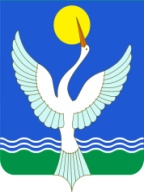    Республика Башкортостанадминистрация СЕЛЬСКОГО ПОСЕЛЕНИЯ  ЕРЕМЕЕВСКИЙ сельсоветМУНИЦИПАЛЬНОГО РАЙОНАЧишминскИЙ район452172, с.Еремеево,  ул. Центральная, 18тел.: 2-47-00, 2-47-41